VPFA Customer Service Assessment – Results for Budget & Resource Planning Unit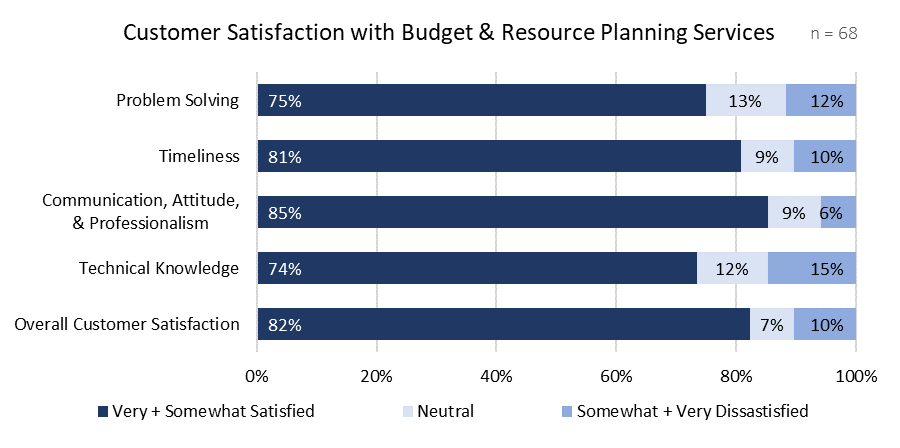 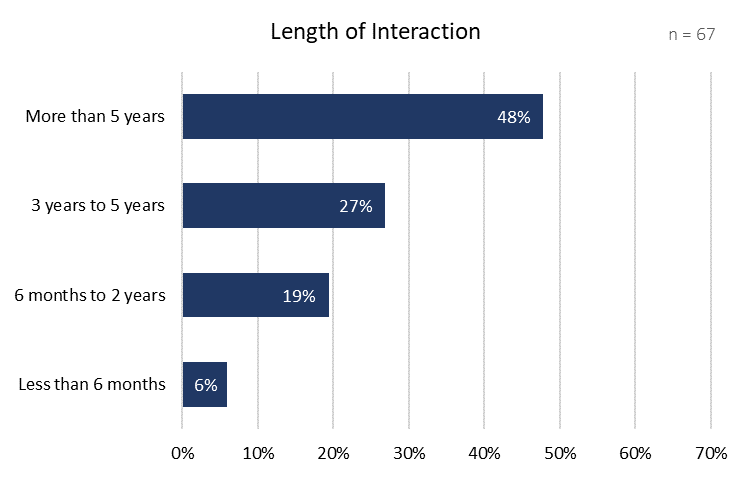 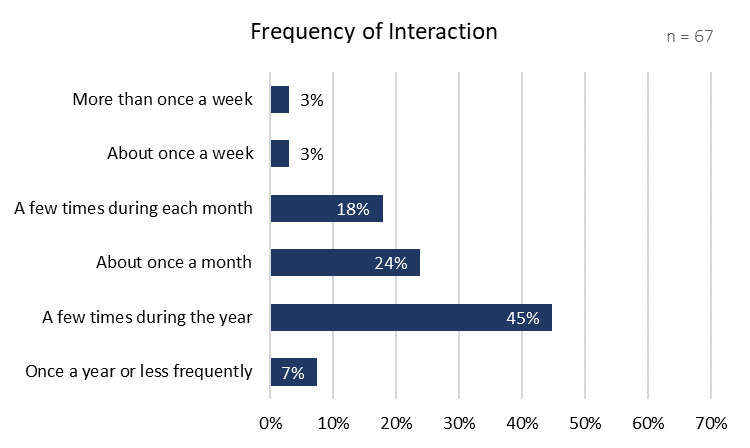 